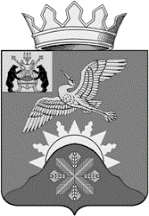 Российская ФедерацияНовгородская областьАДМИНИСТРАЦИЯ БАТЕЦКОГО МУНИЦИПАЛЬНОГО РАЙОНАПОСТАНОВЛЕНИЕот 18.12.2019 № 908п. БатецкийВ соответствии с Федеральным законом от 24 июля 2007 года № 209-ФЗ «О развитии малого и среднего предпринимательства в Российской Федерации» Администрация Батецкого муниципального района ПОСТАНОВЛЯЕТ:1. Внести изменения в муниципальную программу «Развитие малого и среднего предпринимательства в Батецком муниципальном районе на                     2018-2020 годы», утвержденную постановлением Администрации муниципального района от 20.12.2017 № 942 (далее - муниципальная программа):1.1. В названии, пункте 1.1. постановления, наименовании паспорта муниципальной программы заменить слова «Развитие малого и среднего предпринимательства в Батецком муниципальном районе на 2018-2020 годы» на «Развитие малого и среднего предпринимательства в Батецком муниципальном районе» на 2018-2020 годы;1.2. В паспорте муниципальной программы:1.2.1. Раздел 3. «Цели, задачи и целевые показатели муниципальной программы» дополнить строкой 1.1.5 следующего содержания:1.2.2. Раздел 5.«Объемы и источники финансирования муниципальной программы в целом и по годам реализации (тыс. рублей)» изложить в редакции:1.3. В мероприятиях муниципальной программы:1.3.1. столбец «Целевой показатель (номер целевого показателя из паспорта муниципальной программы» пункта 1.6. дополнить словами «1.1.5»;1.3.2. пункт 2.3 изложить в редакции: 2. Опубликовать постановление в муниципальной газете «Батецкий вестник» и разместить на официальном сайте Администрации Батецкого муниципального района в информационно-телекоммуникационной сети «Интернет».Глава района                                      В.Н. Ивановат№56п«№п/пЦели, задачи муниципальной программы, наименование и единица измерения целевого показателяЗначение целевого показателя (по годам)Значение целевого показателя (по годам)Значение целевого показателя (по годам)«№п/пЦели, задачи муниципальной программы, наименование и единица измерения целевого показателя201820192020123451.1.5Количество объектов включенных в перечни муниципального имущества 910»«ГодИсточники финансированияИсточники финансированияИсточники финансированияИсточники финансирования«Годобластной бюджетфедеральный бюджетбюджет муниципального районавсего2018--100,0100,02019--100,0100,02020--100,0100,0ВСЕГО--300,0300,0»«№п/пНаименование мероприятияИсполнительСрокреализацииЦелевой показатель (номер целевого показателя из паспорта муниципальной программы)Источник финансированияОбъем финансирования по годам (тыс.рублей)Объем финансирования по годам (тыс.рублей)Объем финансирования по годам (тыс.рублей)«№п/пНаименование мероприятияИсполнительСрокреализацииЦелевой показатель (номер целевого показателя из паспорта муниципальной программы)Источник финансирования201820192020123456789«2.3Предоставление субсидии субъектам малого и среднего предпринимательства на компенсацию части затрат, связанных с приобретением оборудования  в целях создания и (или) развития, и (или) модернизации товаров (работ, услуг)отдел,комитет финансовежегодно до 31 декабря текущего финансового года 2.1.1.2.1.2.бюджет муниципального района100,0100,0100,0»